MERSİN BÜYÜKŞEHİR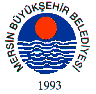 BELEDİYE MECLİSİ 	Birleşim Sayısı : (2)	Oturum Sayısı  : (1)	Karar Tarihi    : 13/06/2014	Karar Sayısı     : 215KARARBüyükşehir Belediye Meclisi’nin 09/06/2014 tarih ve 197 sayılı ara kararı ile Plan ve Bütçe Komisyonu’na havale edilen; “Büyükşehir Belediye Meclisi’nin 14/04/2014 Tarih ve 99 Sayılı kararı ile Mersin Büyükşehir Belediyesi Teşkilat Şeması kabul edilmiştir. Bununla birlikte Daire Başkanlıklarına bağlanan Şube Müdürlüklerinin bağlı oldukları Daire Başkanlıklarında da işlerin daha etkin ve verimli yürütülmesi amacı ile değişiklikler yapılmış ve Mersin Büyükşehir Belediyesi Teşkilat Şeması yapılan bu değişikliklerle birlikte ekte sunulmuştur. Yeni oluşturulacak Teşkilat Şeması doğrultusunda, Şube Müdürlüklerinin bütçelerinin de ilgili Daire Başkanlıklarına devredilmesi” ile ilgili 12/06/2014 tarihli komisyon raporu okunarak görüşmeye geçildi.KONUNUN GÖRÜŞÜLMESİ VE OYLANMASI SONUNDAPlan ve Bütçe Komisyonu raporunda;Mersin Büyükşehir Belediye Meclisinin 09.06.2014 tarih ve 197 Sayılı ara kararı ile komisyonumuza havale edilen, “Büyükşehir Belediye Meclisi’nin 14/04/2014 Tarih ve 99 Sayılı kararı ile Mersin Büyükşehir Belediyesi Teşkilat Şeması kabul edilmiştir. Bununla birlikte Daire Başkanlıklarına bağlanan Şube Müdürlüklerinin bağlı oldukları Daire Başkanlıklarında da işlerin daha etkin ve verimli yürütülmesi amacı ile değişiklikler yapılmış ve Mersin Büyükşehir Belediyesi Teşkilat Şeması yapılan bu değişikliklerle birlikte ekte sunulmuştur. Yeni oluşturulacak Teşkilat Şeması doğrultusunda, Şube Müdürlüklerinin bütçelerinin de ilgili Daire Başkanlıklarına devredilmesi ile ilgili teklifin inceleme neticesinde;Büyükşehir Belediyesi Teşkilat Şeması’nın üzerinde İnsan Kaynakları ve Eğitim Dairesi Başkanlığına bağlı “Disiplin Şube Müdürlüğü”’nün kaldırılıp yerine “İşçi İlişkileri Şube Müdürlüğü” kurularak Teşkilat Şemasının kabulüne, komisyonumuz tarafından karar verilmiştir. Denilmektedir.Yapılan Müzakereler Sonucunda;   İdarece yeniden oluşturulan Büyükşehir Belediyesi Teşkilat Şeması üzerinde yapılan değişiklik ve eklemelerle birlikte Teşkilat Şemasının kabulüne ve değiştirilen Şube Müdürlüklerinin bütçelerinin de ilgili Daire Başkanlıklarına devredilmesine, oy birliği ile karar verildi.   Kerim TUFAN		          Enver Fevzi KÖKSAL 		Ergün ÖZDEMİR  Meclis Başkan V.			      Meclis Kâtibi	   		     Meclis Kâtibi13.06.2014DAİRE BAŞKANLIKLARI DAİRE BAŞKANLIKLARI ŞUBE MÜD.ŞEFLİKİNSAN KAYNAKLARI VE EĞİTİM DAİRESİ BAŞKANLIĞI İNSAN KAYNAKLARI VE EĞİTİM DAİRESİ BAŞKANLIĞI 461İnsan Kaynakları Şube Müdürlüğü22Mali Özlük İşleri Şube Müdürlüğü23Eğitim Şube Müdürlüğü14İşçi İlişkileri Şube Müdürlüğü1MALİ HİZMETLER DAİRESİ BAŞKANLIĞI MALİ HİZMETLER DAİRESİ BAŞKANLIĞI 8151Gelirler Şube Müdürlüğü42Muhasebe Şube Müdürlüğü23Bütçe ve Kesin Hesap Şube Müdürlüğü24Takip Şube Müdürlüğü15Taşınır Mal Kayıt Konsolide Şube Müdürlüğü 26Fon Yönetimi Şube Müdürlüğü 17Ön Mali Kontrol Şube Müdürlüğü18Bütçe ve Performans Şube Müdürlüğü2ÇEVRE KORUMA VE KONTROL DAİRESİ BAŞKANLIĞI ÇEVRE KORUMA VE KONTROL DAİRESİ BAŞKANLIĞI 491Çevre Koruma Şube Müdürlüğü32Atık Yönetimi Şube Müdürlüğü23Temizlik Şube Müdürlüğü24Ruhsat ve Denetim Şube Müdürlüğü2DESTEK HİZMETLERİ DAİRESİ BAŞKANLIĞI DESTEK HİZMETLERİ DAİRESİ BAŞKANLIĞI 481Satın Alma Şube Müdürlüğü22İhaleli İşler Şube Müdürlüğü23Güvenlik Şube Müdürlüğü24Bina Yönetimi Şube Müdürlüğü2DAİRE BAŞKANLIKLARI DAİRE BAŞKANLIKLARI ŞUBE MÜD.ŞUBE MÜD.ŞEFLİKŞEFLİKİTFAİYE DAİRESİ BAŞKANLIĞIİTFAİYE DAİRESİ BAŞKANLIĞI661Müdahale ve Koordinasyon Şube MüdürlüğüMüdahale ve Koordinasyon Şube Müdürlüğü2Uygunluk ve Ruhsat Şube Müdürlüğü Uygunluk ve Ruhsat Şube Müdürlüğü 3Teknik Hizmetler Şube MüdürlüğüTeknik Hizmetler Şube Müdürlüğü4Afet, Arama ve Kurtarma Şube MüdürlüğüAfet, Arama ve Kurtarma Şube Müdürlüğü5Eğitim Şube MüdürlüğüEğitim Şube Müdürlüğü6İtfaiye Şube Müdürlüğüİtfaiye Şube MüdürlüğüEMLAK VE İSTİMLAK DAİRESİ BAŞKANLIĞI EMLAK VE İSTİMLAK DAİRESİ BAŞKANLIĞI 33551Kamulaştırma Şube Müdürlüğü222Kira ve Tahsis Şube Müdürlüğü113Emlak Yönetimi Şube Müdürlüğü22ETÜT VE PROJELER DAİRESİ BAŞKANLIĞI ETÜT VE PROJELER DAİRESİ BAŞKANLIĞI 44881Alt Yapı Projeler Şube Müdürlüğü222Üst Yapı Projeler Şube Müdürlüğü223Kentsel Tasarım Şube Müdürlüğü224Tarihi Çevre Koruma Şube Müdürlüğü22STRATEJİ GELİŞTİRME DAİRESİ BAŞKANLIĞISTRATEJİ GELİŞTİRME DAİRESİ BAŞKANLIĞI44771Stratejik Planlama Şube Müdürlüğü222Proje Yönetimi Şube Müdürlüğü223İç Kontrol Şube Müdürlüğü114İzleme ve Değerlendirme Şube Müdürlüğü22( DAİRE BAŞKANI) ENGELLİLER DAİRESİ BAŞKANLIĞI( DAİRE BAŞKANI) ENGELLİLER DAİRESİ BAŞKANLIĞI33661Engelliler Şube Müdürlüğü222Engelli Rehabilitasyon Şube Müdürlüğü223Engelliler Spor Şube Müdürlüğü22DAİRE BAŞKANLIKLARI DAİRE BAŞKANLIKLARI DAİRE BAŞKANLIKLARI ŞUBE MÜD.ŞEFLİK (DAİRE BAŞKANI) ANAMUR-BOZYAZI-AYDINCIK KOOR.DAİ.BAŞK. (DAİRE BAŞKANI) ANAMUR-BOZYAZI-AYDINCIK KOOR.DAİ.BAŞK. (DAİRE BAŞKANI) ANAMUR-BOZYAZI-AYDINCIK KOOR.DAİ.BAŞK.141Şube MüdürlüğüŞube Müdürlüğü44(DAİRE BAŞKANI) ERDEMLİ-SİLİFKE KOOR.DAİ.BAŞK(DAİRE BAŞKANI) ERDEMLİ-SİLİFKE KOOR.DAİ.BAŞK(DAİRE BAŞKANI) ERDEMLİ-SİLİFKE KOOR.DAİ.BAŞK141Şube MüdürlüğüŞube Müdürlüğü4	(DAİRE BAŞKANI) GÜLNAR- MUT KOOR.DAİ.BAŞK	(DAİRE BAŞKANI) GÜLNAR- MUT KOOR.DAİ.BAŞK	(DAİRE BAŞKANI) GÜLNAR- MUT KOOR.DAİ.BAŞK141Şube MüdürlüğüŞube Müdürlüğü4(DAİRE BAŞKANI) TARSUS-ÇAMLIYAYLA KOOR.DAİ.BAŞK(DAİRE BAŞKANI) TARSUS-ÇAMLIYAYLA KOOR.DAİ.BAŞK(DAİRE BAŞKANI) TARSUS-ÇAMLIYAYLA KOOR.DAİ.BAŞK141Şube MüdürlüğüŞube Müdürlüğü4	( DAİRE BAŞKANI) DENİZCİLİK DAİRE BAŞKANLIĞI	( DAİRE BAŞKANI) DENİZCİLİK DAİRE BAŞKANLIĞI	( DAİRE BAŞKANI) DENİZCİLİK DAİRE BAŞKANLIĞI3511Deniz Ulaşım Şube Müdürlüğü222Liman Şube Müdürlüğü2233Deniz Denetim Şube Müdürlüğü 1 1DAİRE BAŞKANLIKLARIDAİRE BAŞKANLIKLARIŞUBE MÜD.ŞEFLİKFEN İŞLERİ DAİRESİ BAŞKANLIĞIFEN İŞLERİ DAİRESİ BAŞKANLIĞI7161İhaleli İşler  Şube Müdürlüğü32Enerji İşleri Şube Müdürlüğü 33Yapım Şube Müdürlüğü24AYKOME Şube Müdürlüğü 25Makine İkmal Şube Müdürlüğü 16  Kırsala Hizmetler Şube Müdürlüğü37Yol ve Asfalt  Şube Müdürlüğü2İMAR VE ŞEHİRCİLİK DAİRESİ BAŞKANLIĞI İMAR VE ŞEHİRCİLİK DAİRESİ BAŞKANLIĞI 8161İmar ve Denetim Şube Müdürlüğü 22Zemin İnceleme Laboratuar Araştırma Şube Müdürlüğü23KUDEB Koruma Uygulama Denetim Şube Müdürlüğü24Harita Şube Müdürlüğü25Planlama Şube Müdürlüğü26Coğrafi Bilgi Sistemleri Şube Müdürlüğü27Ruhsat Şube Müdürlüğü28Kentsel Dönüşüm Şube Müdürlüğü2BİLGİ İŞLEM DAİRESİ BAŞKANLIĞI BİLGİ İŞLEM DAİRESİ BAŞKANLIĞI 361Sistem ve  Donanım  Şube Müdürlüğü 22Yazılım ve Yönetim Şube Müdürlüğü23Kent Bilgi Bankası Şube Müdürlüğü2(DAİRE BAŞKANI) KENT ESTETİĞİ VE YEŞİL ALANLAR DAİRE BAŞKANLIĞI (DAİRE BAŞKANI) KENT ESTETİĞİ VE YEŞİL ALANLAR DAİRE BAŞKANLIĞI 4101Park Bahçeler Şube Müdürlüğü32Cenaze Hizmetleri ve Mezarlıklar Şube Müdürlüğü43Kent Estetiği ve Kültürünü Koruma Şube Müdürlüğü24Kent Mobilyaları Şube Müdürlüğü1İŞLETME VE İŞTİRAKLER DAİRESİ BAŞKANLIĞIİŞLETME VE İŞTİRAKLER DAİRESİ BAŞKANLIĞI471İşletme ve İştirakler Şube Müdürlüğü12 Mersin Hal Şube Müdürlüğü43Spor Kompleksi Şube Müdürlüğü14Tarsus Hal Şube Müdürlüğü1SOSYAL HİZMETLER DAİRESİ BAŞKANLIĞISOSYAL HİZMETLER DAİRESİ BAŞKANLIĞI581Sosyal Hizmetler Şube Müdürlüğü32Sosyal Yardım Şube Müdürlüğü23Gençlik ve Spor Hizmetleri Şube Müdürlüğü 14Çocuk Koruma Şube Müdürlüğü15Nikah İşleri Şube Müdürlüğü1DAİRE BAŞKANLIKLARI DAİRE BAŞKANLIKLARI ŞUBE MÜD.ŞEFLİK YAZI İŞLERİ VE KARARLAR DAİRESİ BAŞKANLIĞIYAZI İŞLERİ VE KARARLAR DAİRESİ BAŞKANLIĞI471Yazı İşleri Şube Müdürlüğü32Meclis Kararları Şube Müdürlüğü23Encümen Kararları Şube Müdürlüğü14Arşiv Şube Müdürlüğü  1KÜLTÜR VE SOSYAL İŞLER DAİRESİ BAŞKANLIĞIKÜLTÜR VE SOSYAL İŞLER DAİRESİ BAŞKANLIĞI7131Avrupa Birliği ve Dış İlişkiler Şube Müdürlüğü12Turizm ve Tanıtım Şube Müdürlüğü 23Kent Müzesi ve Kütüphane Şube Müdürlüğü24Şehir Tiyatroları ve Sinema Şube Müdürlüğü25Konservatuar Şube Müdürlüğü26Kongre Merkezleri Şube Müdürlüğü27Kültür  Etkinlikleri Şube Müdürlüğü2ULAŞIM DAİRESİ BAŞKANLIĞIULAŞIM DAİRESİ BAŞKANLIĞI6131UKOME Şube Müdürlüğü32Toplu Taşıma Şube Müdürlüğü23Otogar Şube Müdürlüğü24Otoparklar Şube Müdürlüğü25Haberleşme ve Sinyalizasyon Şube Müdürlüğü26Raylı Sistem Şube Müdürlüğü2ZABITA DAİRESİ BAŞKANLIĞI ZABITA DAİRESİ BAŞKANLIĞI 71Zabıta Şube Müdürlüğü2Zabıta Şube Müdürlüğü3Zabıta Şube Müdürlüğü4Zabıta Şube Müdürlüğü5Zabıta Şube Müdürlüğü6Zabıta Şube Müdürlüğü7Zabıta Şube MüdürlüğüTARIMSAL HİZMETLER DAİRESİ BAŞKANLIĞI TARIMSAL HİZMETLER DAİRESİ BAŞKANLIĞI 481Tarımsal AR-GE ve Alternatif  Tarım Şube Müdürlüğü22Bitkisel Materyal  ve Seracılık Şube Müdürlüğü23Tarımsal Yapılar ve Sulama  Şube Müdürlüğü24Danışmanlık ve Eğitim  Şube Müdürlüğü2DAİRE BAŞKANLIKLARI DAİRE BAŞKANLIKLARI DAİRE BAŞKANLIKLARI DAİRE BAŞKANLIKLARI DAİRE BAŞKANLIKLARI ŞUBEMÜD.ŞEFLİK(DAİRE BAŞKANI) VETERİNER HİZMETLERİ DAİRE BAŞKANLIĞI (DAİRE BAŞKANI) VETERİNER HİZMETLERİ DAİRE BAŞKANLIĞI (DAİRE BAŞKANI) VETERİNER HİZMETLERİ DAİRE BAŞKANLIĞI (DAİRE BAŞKANI) VETERİNER HİZMETLERİ DAİRE BAŞKANLIĞI (DAİRE BAŞKANI) VETERİNER HİZMETLERİ DAİRE BAŞKANLIĞI 59111Yaban Hayatı Kurtarma, Rehabilite  ve Hayvanat Bahçesi  Şb.MüdürlüğüYaban Hayatı Kurtarma, Rehabilite  ve Hayvanat Bahçesi  Şb.Müdürlüğü2222Sahipsiz Hayvanlar Şube MüdürlüğüSahipsiz Hayvanlar Şube Müdürlüğü1333Hayvan Sağlığı Şube MüdürlüğüHayvan Sağlığı Şube Müdürlüğü2444Hayvancılık Araştırma Geliştirme Şube MüdürlüğüHayvancılık Araştırma Geliştirme Şube Müdürlüğü2555Mezbahaneler  Şube MüdürlüğüMezbahaneler  Şube Müdürlüğü2SAĞLIK İŞLERİ DAİRE BAŞKANLIĞISAĞLIK İŞLERİ DAİRE BAŞKANLIĞISAĞLIK İŞLERİ DAİRE BAŞKANLIĞISAĞLIK İŞLERİ DAİRE BAŞKANLIĞISAĞLIK İŞLERİ DAİRE BAŞKANLIĞI471111Halk Sağlığı Şube Müdürlüğü22222Gıda Kontrol Şube Müdürlüğü23333Sağlık Hizmetleri Şube Müdürlüğü24444İş Sağlığı ve Güvenliği Şube Müdürlüğü1BASIN YAYIN VE HALKLA İLİŞKİLER DAİRESİ BAŞKANLIĞIBASIN YAYIN VE HALKLA İLİŞKİLER DAİRESİ BAŞKANLIĞIBASIN YAYIN VE HALKLA İLİŞKİLER DAİRESİ BAŞKANLIĞIBASIN YAYIN VE HALKLA İLİŞKİLER DAİRESİ BAŞKANLIĞIBASIN YAYIN VE HALKLA İLİŞKİLER DAİRESİ BAŞKANLIĞI36111Bilgi Edinme Şube Müdürlüğü ( BİMER)Bilgi Edinme Şube Müdürlüğü ( BİMER)2222Halkla İlişkiler Şube MüdürlüğüHalkla İlişkiler Şube Müdürlüğü2333Basın Yayın Şube MüdürlüğüBasın Yayın Şube Müdürlüğü21.HUKUK MÜŞAVİRLİĞİ 1.HUKUK MÜŞAVİRLİĞİ 1.HUKUK MÜŞAVİRLİĞİ 1.HUKUK MÜŞAVİRLİĞİ 1.HUKUK MÜŞAVİRLİĞİ 3TEFTİŞ KURULU BAŞKANLIĞITEFTİŞ KURULU BAŞKANLIĞITEFTİŞ KURULU BAŞKANLIĞITEFTİŞ KURULU BAŞKANLIĞITEFTİŞ KURULU BAŞKANLIĞI11111Büro MüdürlüğüBüro Müdürlüğü1SİVİL SAVUNMA UZMANLIĞISİVİL SAVUNMA UZMANLIĞISİVİL SAVUNMA UZMANLIĞISİVİL SAVUNMA UZMANLIĞISİVİL SAVUNMA UZMANLIĞI1İÇ DENETİM BİRİMİİÇ DENETİM BİRİMİİÇ DENETİM BİRİMİİÇ DENETİM BİRİMİİÇ DENETİM BİRİMİ11111Büro MüdürlüğüBüro Müdürlüğü1GENEL SEKRETERLİK GENEL SEKRETERLİK GENEL SEKRETERLİK GENEL SEKRETERLİK GENEL SEKRETERLİK 31Protokol ve Törenler Şube MüdürlüğüProtokol ve Törenler Şube MüdürlüğüProtokol ve Törenler Şube MüdürlüğüProtokol ve Törenler Şube Müdürlüğü122Kent Konseyi Şube MüdürlüğüKent Konseyi Şube MüdürlüğüKent Konseyi Şube Müdürlüğü133Büro  MüdürlüğüBüro  MüdürlüğüBüro  Müdürlüğü111ÖZEL KALEM ŞUBE MÜDÜRLÜĞÜ  (BAŞKANLIK) ÖZEL KALEM ŞUBE MÜDÜRLÜĞÜ  (BAŞKANLIK) ÖZEL KALEM ŞUBE MÜDÜRLÜĞÜ  (BAŞKANLIK) 